Министерство здравоохранения Республики АлтайБюджетное учреждение здравоохранения Республики Алтай «Психиатрическая больница»ПАСПОРТДОСТУПНОСТИ ОБЪЕКТА СОЦИАЛЬНОЙ ИНФРАСТРУКТУРЫ(обновленный вариант)Адрес объекта: 649002, Республика Алтай, г. Горно-Алтайск, ул. Шоссейная, д. 25г. Горно-Алтайск, 2016 г.                                                                                                       УТВЕРЖДАЮ:                                                              Главный врач БУЗ РА «ПБ»___________ И.Д. Санашева    «___»___________ 2016 г.АНКЕТА (информация об объекте социальной инфраструктуры) К ПАСПОРТУ ДОСТУПНОСТИ ОСИ1. Общие сведения об объекте1.1. Наименование (вид) объекта: БУЗ РА «Психиатрическая больница»1.2. Адрес объекта: Республика Алтай, г. Горно-Алтайск, ул. Шоссейная, д. 251.3. Сведения о размещении объекта:- отдельно стоящее здание:  2-х этажное здание, площадь -   2446 кв. м           1.4. Год постройки здания: 1933 г;1.5. Год последнего капитального ремонта: 2005 г.1.6. Дата предстоящих плановых ремонтных работ: - текущего: 2016- капитального: -сведения об организации, расположенной на объекте1.7. Название учреждения, полное юридическое наименование – согласно Уставу: Бюджетное учреждение здравоохранения Республики Алтай «Психиатрическая больница» краткое наименование: БУЗ РА «ПБ»; БУЗ РА «Психиатрическая больница».1.8. Юридический адрес учреждения: 649002 Республика Алтай, г. Горно-Алтайск, ул. Шоссейная, дом 25. 1.9. Основание для пользования объектом: оперативное управление1.10. Форма собственности: государственная1.11. Территориальная принадлежность: региональная1.12. Вышестоящая организация: Министерство здравоохранения Республики Алтай1.13. Адрес вышестоящей организации: Республика Алтай, г. Горно-Алтайск, пр. Коммунистический, д. 54                                                    2. Характеристика деятельности организации на объекте2.1 Сфера деятельности: здравоохранение2.2 Виды оказываемых услуг: лечебно-диагностическое (профилактическое)2.3 Форма оказания услуг: на объекте с длительным пребыванием в т.ч с проживанием2.4 Категории обслуживаемого населения по возрасту: взрослое население старше 18 лет и несовершеннолетние пациенты.2.5 Категории обслуживаемых инвалидов: инвалиды (дети инвалиды), передвигающиеся на коляске, инвалиды (дети инвалиды) с нарушениями опорно-двигательного аппарата, нарушениями зрения, нарушениями слуха, нарушениями умственного развития.2.6 Плановая мощность: посещаемость (количество обслуживаемых в день), вместимость, пропускная способность - 46 посещений в смену, 121 койко – мест (круглосуточно), 29 койко-мест (дневной стационар).2.7 Участие в исполнении ИПР инвалида, ребенка-инвалида: Да3. Состояние доступности объекта для инвалидов и других мало мобильных групп населения (МГН)3.1 Путь следования к объекту пассажирским транспортом: по городу до остановки «Республиканская больница» наличие адаптивного пассажирского транспорта к объекту нет3.2 Путь к объекту от ближайшей остановки пассажирского транспорта:3.2.1 расстояние до объекта от остановки транспорта: 453 м.3.2.2 время движения (пешком): 9-11 мин3.2.3 наличие выделенного от проезжей части пешеходного пути: да, тротуар3.2.4 Перекрестки: Не регулируемые3.2.5 Информация на пути следования к объекту: нет3.2.6 Перепады высоты на пути: нетИх обустройство для инвалидов на коляске: нет3.3 Вариант организации доступности ОСИ (формы обслуживания) * с учетом СП 35-101-2001    * - указывается один из вариантов: «А», «Б», «ДУ», «ВНД»4. Управленческое решение (предложения по адаптации основных структурных элементов объекта)        *- указывается один из вариантов (видов работ): не нуждается; ремонт (текущий, капитальный); индивидуальное решение с ТСР; технические решения невозможны – организация альтернативной формы обслуживанияРазмещение информации на Карте доступности субъекта РФ согласовано ____________________________________________________________________________________________________ (подпись, Ф.И.О., должность; координаты для связи уполномоченного представителя объекта)                                                                         		  УТВЕРЖДАЮДиректор БУ РА «Управление социальнойподдержки населения г. Горно-Алтайска»                                                                                                                                            _________________/Т.В. Соломатина                                                                                                          «___»_____________    2016 г.                                                                                                                             АКТ ОБСЛЕДОВАНИЯобъекта социальной инфраструктурыК ПАСПОРТУ ДОСТУПНОСТИ ОСИ1. Общие сведения об объекте1.1. Наименование (вид) объекта: Бюджетное учреждение здравоохранения Республики Алтай «Психиатрическая больница»1.2. Адрес объекта: Республика Алтай, г. Горно-Алтайск, ул. Шоссейная, д. 251.3. Сведения о размещении объекта:- отдельно стоящее здание: Этажность – 2Подземная этажность – 1 площадь -  2446 кв.м.- наличие прилегающего земельного участка: да, площадь – 7 880 кв.м1.4. Год постройки здания: 1933 г., год последнего капитального ремонта: 2016 год. 1.5. Дата предстоящих плановых ремонтных работ: - текущего: 2016 год- капитального: 2016 год1.6. Название учреждения, полное юридическое наименование – согласно Уставу: Бюджетное учреждение здравоохранения Республики Алтай «Психиатрическая больница», краткое наименование: БУЗ РА «ПБ»; БУЗ РА «Психиатрическая больница»1.7. Юридический адрес учреждения: 649002, Республика Алтай, г. Горно-Алтайск, ул. Шоссейная, д. 25.  2. Характеристика деятельности организации на объектеДополнительная информация: Предметом деятельности Учреждения является оказание услуг по лечебно-диагностическому (профилактическому) обслуживанию населения                                                                                             3. Состояние доступности объекта3.1 Путь следования к объекту пассажирским транспортом: по городу до остановки «Республиканская больница»3.2 Путь к объекту от ближайшей остановки пассажирского транспорта:3.2.1 расстояние до объекта от остановки транспорта: 453 м.3.2.2 время движения (пешком): 9-11 мин.3.2.3 наличие выделенного от проезжей части пешеходного пути: да3.2.4 Перекрестки: Не регулируемые3.2.5 Информация на пути следования к объекту: нет3.2.6 Перепады высоты на пути: нет Их обустройство для инвалидов на коляске: нет3.3 Организация доступности объекта для инвалидов – форма обслуживания         * - указывается один из вариантов: «А», «Б», «ДУ», «ВНД»   3.4 Состояние доступности основных структурно-функциональных зон** Указывается: ДП-В - доступно полностью всем; ДП-И (К, О, С, Г, У) – доступно полностью избирательно (указать категории инвалидов); ДЧ-В - доступно частично всем; ДЧ-И (К, О, С, Г, У) – доступно частично избирательно (указать категории инвалидов); ДУ - доступно условно, ВНД – недоступноИТОГОВОЕ ЗАКЛЮЧЕНИЕ о состоянии доступности ОСИ: основные структурно-функциональные зоны доступны частично избирательно (СГУ).4. Управленческое решение 4.1. Рекомендации по адаптации основных структурных элементов объекта*- указывается один из вариантов (видов работ): не нуждается; ремонт (текущий, капитальный); индивидуальное решение с ТСР; технические решения невозможны – организация альтернативной формы обслуживания4.2. Период проведения текущих работ: 2016-2017 г. Источники финансирования: Средства республиканского бюджета.				                                                  4.3 Ожидаемый результат (по состоянию доступности) после выполнения работ по адаптации: ДП-В доступность инвалидов Оценка результата исполнения программы, плана (по состоянию доступности): ДП-В4.4. Для принятия решения требуется, не требуется (нужное подчеркнуть):4.4.1. согласование на Комиссии   (наименование Комиссии по координации деятельности в сфере обеспечения доступной среды жизнедеятельности для инвалидов и других МГН)4.4.2. согласование работ с надзорными органами (в сфере проектирования и строительства, архитектуры, охраны памятников, другое - указать)4.4.3. техническая экспертиза; разработка проектно-сметной документации;4.4.4. согласование с вышестоящей организацией (собственником объекта);4.4.5. согласование с общественными организациями инвалидов да4.4.6. другое  5. Особые отметкиПРИЛОЖЕНИЯ:Результаты обследования:1. Территории, прилегающей к объекту				на     2 л.2. Входа (входов) в здание						на     2 л.3. Путей движения в здании					            на     2 л.4. Зоны целевого назначения объекта				на     4 л.5. Санитарно-гигиенических помещений				на     2 л.6. Системы информации (и связи) на объекте			на     1 л.7. Результаты фото фиксации на объекте                                  	на     7 л.8. План движения по территории					на     1 л.Другое (в том числе дополнительная информация о путях движения к объекту) - НетРуководитель рабочей группы:     Главный врач                	 Санашева И.Д.   ___________________М.П.Члены рабочей группы: 	Алтайчинова Н.М. Зам. глав. врача по ОМР     ___________________                                    		Брюханов Ю.В.  Нач. хоз. части                         ___________________                                    		Егузекова А.И. Зам. глав. врача по мед. части ___________________                                    		Унуков А.А. юрисконсульт                                  ___________________Приложение 1 к Акту обследования ОСИ к паспорту доступности ОСИ № 1 от «____» ____________2016 г.I Результаты обследования:1. Территории, прилегающей к зданию (участка)БУЗ РА «Психиатрическая больница» Республика Алтай, г. Горно-Алтайск, ул. Шоссейная, д. 25II Заключение по зоне:* указывается: ДП-В - доступно полностью всем; ДП-И (К, О, С, Г, У) – доступно полностью избирательно (указать категории инвалидов); ДЧ-В - доступно частично всем; ДЧ-И (К, О, С, Г, У) – доступно частично избирательно (указать категории инвалидов); ДУ - доступно условно, ВНД - недоступно**указывается один из вариантов: не нуждается; ремонт (текущий, капитальный); индивидуальное решение с ТСР; технические решения невозможны – организация альтернативной формы обслуживанияКомментарий к заключению: территория, прилегающая к зданию, не создает препятствий и удобна для передвижения МГН. Доступность зоны соответствует общим, универсальным и специальным требованиям, но необходимо заказать и установить информационную план-схему передвижения на территории медицинского городка, в том числе ОСИ.Приложение 2 к Акту обследования ОСИ к паспорту доступности ОСИ № 1 от «___» ___________ 2016 г.I Результаты обследования:2. Входа (входов) в зданиеБУЗ РА «Психиатрическая больница» Республика Алтай, г. Горно-Алтайск, ул. Шоссейная, д. 25II Заключение по зоне:* указывается: ДП-В - доступно полностью всем; ДП-И (К, О, С, Г, У) – доступно полностью избирательно (указать категории инвалидов); ДЧ-В - доступно частично всем; ДЧ-И (К, О, С, Г, У) – доступно частично избирательно (указать категории инвалидов); ДУ - доступно условно, ВНД - недоступно**указывается один из вариантов: не нуждается; ремонт (текущий, капитальный); индивидуальное решение с ТСР; технические решения невозможны – организация альтернативной формы обслуживанияКомментарий к заключению: потребность в проведении дополнительных адаптивных мероприятий не нуждается.Приложение 3 к Акту обследования ОСИ к паспорту доступности ОСИ № 1 от «____» ___________ 2016 г.I Результаты обследования:3. Пути (путей) движения внутри здания (в т.ч. путей эвакуации)БУЗ РА «Психиатрическая Больница» Республика Алтай, г. Горно-Алтайск, ул. Шоссейная, д. 25II Заключение по зоне:* указывается: ДП-В - доступно полностью всем; ДП-И (К, О, С, Г, У) – доступно полностью избирательно (указать категории инвалидов); ДЧ-В - доступно частично всем; ДЧ-И (К, О, С, Г, У) – доступно частично избирательно (указать категории инвалидов); ДУ - доступно условно, ВНД - недоступно**указывается один из вариантов: не нуждается; ремонт (текущий, капитальный); индивидуальное решение с ТСР; технические решения невозможны – организация альтернативной формы обслуживанияКомментарий к заключению: Необходимо установить подъемник с ограждением шахты на высоту не менее 4 метровПриложение 4 (I) к Акту обследования ОСИ к паспорту доступности ОСИ № 1 от «____» ________________2016 г.I Результаты обследования:4. Зоны целевого назначения здания (целевого посещения объекта)Вариант I – зона обслуживания инвалидовБУЗ РА «Психиатрическая больница» Республика Алтай, г. Горно-Алтайск, улица Шоссейная, д. 25II Заключение по зоне:* указывается: ДП-В - доступно полностью всем; ДП-И (К, О, С, Г, У) – доступно полностью избирательно (указать категории инвалидов); ДЧ-В - доступно частично всем; ДЧ-И (К, О, С, Г, У) – доступно частично избирательно (указать категории инвалидов); ДУ - доступно условно, ВНД - недоступно**указывается один из вариантов: не нуждается; ремонт (текущий, капитальный); индивидуальное решение с ТСР; технические решения невозможны – организация альтернативной формы обслуживания Приложение 4 (II) к Акту обследования ОСИ к паспорту доступности ОСИ № ______ от «____» _______________ 2016 г.I Результаты обследования:4. Зоны целевого назначения здания (целевого посещения объекта)Вариант II – места приложения трудаБУЗ РА «Психиатрическая больница» Республика Алтай, г. Горно-Алтайск, улица Шоссейная, д. 25II Заключение по зоне:* указывается: ДП-В - доступно полностью всем; ДП-И (К, О, С, Г, У) – доступно полностью избирательно (указать категории инвалидов); ДЧ-В - доступно частично всем; ДЧ-И (К, О, С, Г, У) – доступно частично избирательно (указать категории инвалидов); ДУ - доступно условно, ВНД - недоступно**указывается один из вариантов: не нуждается; ремонт (текущий, капитальный); индивидуальное решение с ТСР; технические решения невозможны – организация альтернативной формы обслуживанияПриложение 4 (III) к Акту обследования ОСИ к паспорту доступности ОСИ № ______ от «___» ______________ 2016 г.I Результаты обследования:4. Зоны целевого назначения здания (целевого посещения объекта)Вариант III – места лечебно-профилактического назначенияБУЗ РА «Психиатрическая больница» Республика Алтай, г. Горно-Алтайск, улица Шоссейная, д. 25II Заключение по зоне:* указывается: ДП-В - доступно полностью всем; ДП-И (К, О, С, Г, У) – доступно полностью избирательно (указать категории инвалидов); ДЧ-В - доступно частично всем; ДЧ-И (К, О, С, Г, У) – доступно частично избирательно (указать категории инвалидов); ДУ - доступно условно, ВНД - недоступно**указывается один из вариантов: не нуждается; ремонт (текущий, капитальный); индивидуальное решение с ТСР; технические решения невозможны – организация альтернативной формы обслуживанияПриложение 5 к Акту обследования ОСИ к паспорту доступности ОСИ № ______ от «____» ________________   2016 г.I Результаты обследования:5. Санитарно-гигиенических помещенийБУЗ РА «Психиатрическая больница» Республика Алтай, г. Горно-Алтайск, улица Шоссейная, д. 25II Заключение по зоне:* указывается: ДП-В - доступно полностью всем; ДП-И (К, О, С, Г, У) – доступно полностью избирательно (указать категории инвалидов); ДЧ-В - доступно частично всем; ДЧ-И (К, О, С, Г, У) – доступно частично избирательно (указать категории инвалидов); ДУ - доступно условно, ВНД – недоступноКомментарий к заключению: в проведении дополнительных адаптивных мероприятий не нуждается.Приложение 6 к Акту обследования ОСИ к паспорту доступности ОСИ № ______ от «_____» __________________ 2016 г.I Результаты обследования:6. Системы информации на объектеБУЗ РА «Психиатрическая больница» Республика Алтай, г. Горно-Алтайск, улица Шоссейная, д. 25II Заключение по зоне:* указывается: ДП-В - доступно полностью всем; ДП-И (К, О, С, Г, У) – доступно полностью избирательно (указать категории инвалидов); ДЧ-В - доступно частично всем; ДЧ-И (К, О, С, Г, У) – доступно частично избирательно (указать категории инвалидов); ДУ - доступно условно, ВНД - недоступно**указывается один из вариантов: не нуждается; ремонт (текущий, капитальный); индивидуальное решение с ТСР; технические решения невозможны – организация альтернативной формы обслуживания                                                                                                               УТВЕРЖДАЮ                                                                   Главный врач БУЗ РА «ПБ»                                                                             ___________И.Д. Санашева«__»___________    2016 г.ПАСПОРТ ДОСТУПНОСТИобъекта социальной инфраструктуры (ОСИ)БУЗ РА «Психиатрическая больница»1. Общие сведения об объекте1.1. Наименование (вид) объекта: БУЗ РА «Психиатрическая больница»1.2. Адрес объекта: Республика Алтай, г. Горно-Алтайск, улица Шоссейная, д. 251.3. Сведения о размещении объекта:- отдельно стоящее здание:  Этажность – 2Подземная этажность – 1 площадь -  2446 кв. м           1.4. Год постройки здания: 1933 год;1.5. Год последнего капитального ремонта: 2005 г.1.6. Дата предстоящих плановых ремонтных работ: - текущего: 2016- капитального: -сведения об организации, расположенной на объекте1.7. Название учреждения, полное юридическое наименование – согласно Уставу: Бюджетное учреждение здравоохранения Республики Алтай «Психиатрическая больница» краткое наименование: БУЗ РА «ПБ»; БУЗ РА «Психиатрическая больница»1.8. Юридический адрес учреждения: 649002 Республика Алтай, г. Горно-Алтайск, ул. Шоссейная, д. 25 1.9. Основание для пользования объектом: оперативное управление1.10. Форма собственности: государственная1.11. Территориальная принадлежность: региональная1.12. Вышестоящая организация: Министерство здравоохранения Республики Алтай1.13. Адрес вышестоящей организации: Республика Алтай, г. Горно-Алтайск, пр. Коммунистический, д. 542.Характеристика деятельности организации на объекте (по обслуживанию населения)2.1 Сфера деятельности: здравоохранение2.2 Виды оказываемых услуг: лечебно-диагностическое (профилактическое)2.3 Форма оказания услуг: на объекте с длительным пребыванием в т.ч. с проживанием2.4 Категории обслуживаемого населения по возрасту: взрослое население старше 18 лет и несовершеннолетние пациенты.2.5 Категории обслуживаемых инвалидов: инвалиды (дети инвалиды), передвигающиеся на коляске, инвалиды (дети инвалиды) с нарушениями опорно-двигательного аппарата, нарушениями зрения, нарушениями слуха, нарушениями умственного развития.2.6 Плановая мощность: посещаемость (количество обслуживаемых в день), вместимость, пропускная способность – 46 посещений в смену, 121 койко – мест (круглосуточно), 29 койко-мест (дневной стационар).2.7 Участие в исполнении ИПР инвалида, ребенка-инвалида: Да3. Состояние доступности объекта3.1 Путь следования к объекту пассажирским транспортом: по городу до остановки «Республиканская больница» наличие адаптивного пассажирского транспорта к объекту нет3.2 Путь к объекту от ближайшей остановки пассажирского транспорта:3.2.1 расстояние до объекта от остановки транспорта: 453 м.3.2.2 время движения (пешком): 9-11 мин3.2.3 наличие выделенного от проезжей части пешеходного пути: да, тротуар3.2.4 Перекрестки: Не регулируемые3.2.5 Информация на пути следования к объекту: нет3.2.6 Перепады высоты на пути: нет Их обустройство для инвалидов на коляске: нет3.3 Организация доступности объекта для инвалидов – форма обслуживания*- стационар* - указывается один из вариантов: «А», «Б», «ДУ», «ВНД»3.4 Состояние доступности основных структурно-функциональных зон** Указывается: ДП-В - доступно полностью всем; ДП-И (К, О, С, Г, У) – доступно полностью избирательно (указать категории инвалидов); ДЧ-В - доступно частично всем; ДЧ-И (К, О, С, Г, У) – доступно частично избирательно (указать категории инвалидов); ДУ - доступно условно, ВНД – временно недоступно3.5. ИТОГОВОЕ ЗАКЛЮЧЕНИЕ о состоянии доступности ОСИ: ДЧ-И (доступно частично избирательно (СГУ)4. Управленческое решение 4.1. Рекомендации по адаптации основных структурных элементов объекта*- указывается один из вариантов (видов работ): не нуждается; ремонт (текущий, капитальный); индивидуальное решение с ТСР; технические решения невозможны – организация альтернативной формы обслуживания4.2. Период проведения работ: 2016-2017 г. г.4.3 Ожидаемый результат (по состоянию доступности) после выполнения работ по адаптации ДП-ВОценка результата исполнения программы, плана (по состоянию доступности) ______________4.4. Для принятия решения требуется, не требуется (нужное подчеркнуть):Согласование ______________________________________________________________________Имеется заключение уполномоченной организации о состоянии доступности объекта (наименование документа и выдавшей его организации, дата), прилагается __________________________________________________________________________________4.5. Информация размещена (обновлена) на Карте доступности субъекта РФ дата ______________________________________________________________________________________________(наименование сайта, портала)5. Особые отметкиПаспорт сформирован на основании:1. Анкеты (информации об объекте) от «____» ноября 2016 г.,2. Акта обследования объекта: Акт № 1от «___» ноября 2016 г.,Приложение А.5Адресная программа (план) адаптации объектов социальной инфраструктурыи обеспечения доступности услуг для инвалидов и других МГН на территории БУЗ РА «Психиатрическая больница» на 2017 годПримечание: структура (разделы) адресной программы (плана) формируются аналогично структуре Реестра ОСИ* - указываются мероприятия в соответствии с управленческим решением – «Рекомендации по адаптации основных структурных элементов объекта» Паспорта ОСИ** - указывается вид работы в соответствии с классификатором: 	 ТР – текущий ремонтПСД – подготовка проектно-сметной документацииСтр - строительствоКР – капитальный ремонтРек – реконструкцияОрг – организация альтернативной формы обслуживания и др. орг. мероприятия*** - указывается: ДП-В - доступен полностью всем; ДП-И (К, О, С, Г, У) - доступен полностью избирательно (указать, каким категориям инвалидов); ДЧ-В  - доступен частично всем; ДЧ-И  (К, О, С, Г, У) – доступен частично избирательно (указать категории инвалидов); ДУ - доступно условно (ДУ-В или ДУ-И)Приложение А.6ОТЧЕТ О ВЫПОЛНЕНИИадресной программы (плана) адаптации объектов социальной инфраструктурыи обеспечения доступности услуг для инвалидов и других МГН на территории БУЗ РА «Психиатрическая больница» за 2015 год* - указываются фактически выполненные мероприятия на объекте** - оценивается объем выполненной работы в сравнении с плановыми работами: полностью; частично; перенесено на следующий период; выполнено сверх плана*** - указывается: ДП-В - доступен полностью всем; ДП-И (К, О, С, Г, У) - доступен полностью избирательно (указать, каким категориям инвалидов); ДЧ-В  - доступен частично всем; ДЧ-И  (К, О, С, Г, У) – доступен частично избирательно (указать категории инвалидов); ДУ - доступно условно (ДУ-В или ДУ-И)**** - оценивается в сравнении с плановыми показателями: полностью, частично, не выделено, с дополнительным финансированиемПриложение № 8План движения по территории БУЗ РА «Психиатрическая больница» 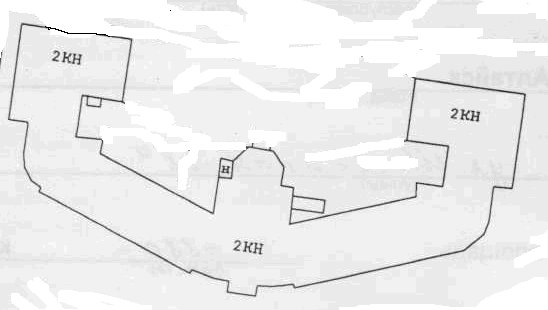 №№п/пКатегория инвалидов(вид нарушения)Вариант организации доступности объекта(формы обслуживания) *1.Все категории инвалидов и МГНв том числе инвалиды:передвигающиеся на креслах-коляскахДУс нарушениями опорно- двигательного аппаратаДУС нарушением зренияБС нарушением слухаБС нарушением умственного развитияБ№№п \пОсновные структурно-функциональные зоны объектаРекомендации по адаптации объекта (вид работы) *1Территория, прилегающая к зданию (участок)Не нуждается2Вход (входы) в зданиеНе нуждается3Путь (пути) движения внутри здания (в т.ч. пути эвакуации)Индивидуальное решение с ТСР4Зона целевого назначения здания (целевого посещения объекта)Не нуждается5Санитарно-гигиенические помещенияНе нуждается6Система информации на объекте (на всех зонах)Не нуждается7Пути движения к объекту (от остановки транспорта)Не нуждается8Все зоны и участкиИндивидуальное решение с ТСР       г. Горно-Алтайск                                                                                                                                                                       №№п/пКатегория инвалидов(вид нарушения)Вариант организации доступности объекта(формы обслуживания) *1.Все категории инвалидов и МГНв том числе инвалиды:передвигающиеся на креслах-коляскахДУС нарушениями опорно-двигательного аппаратаДУС нарушением зренияБС нарушением зренияБс нарушениями умственного развитияБ№№п/пОсновные структурно-функциональные зоныСостояние доступности,в том числе для основных категорий инвалидов**ПриложениеПриложение№№п/пОсновные структурно-функциональные зоныСостояние доступности,в том числе для основных категорий инвалидов**№ на плане№ фото1Территория, прилегающая к зданию (участок)ДП-В-2Вход (входы) в зданиеДП-В-3Путь (пути) движения внутри здания (в т.ч. пути эвакуации)ДЧ-И (СГУ) -4Зона целевого назначения здания (целевого посещения объекта)ДП-В-5Санитарно-гигиенические помещенияДП-В-6Система информации и связи (на всех зонах)ДП-В-7Пути движения к объекту (от остановки транспорта)ДП-В-№№п \пОсновные структурно-функциональные зоны объектаРекомендации по адаптации объекта (вид работы) *1Территория, прилегающая к зданию (участок)Не нуждается2Вход (входы) в зданиеНе нуждается3Путь (пути) движения внутри здания (в т.ч. пути эвакуации)Индивидуальное решение с ТСР4Зона целевого назначения здания (целевого посещения объекта)Не нуждается5Санитарно-гигиенические помещенияНе нуждается6Система информации на объекте (на всех зонах)Не нуждается7Пути движения к объекту (от остановки транспорта)Не нуждается8Все зоны и участкиИндивидуальное решение с ТСР№ п/пНаименование функционально-планировочного элементаНаличие элементаНаличие элементаНаличие элементаВыявленные нарушения и замечанияВыявленные нарушения и замечанияРаботы по адаптации объектовРаботы по адаптации объектов№ п/пНаименование функционально-планировочного элементаесть/ нет№ на плане№ фотоСодержаниеЗначимо для инвалида (категория)СодержаниеВиды работ1.1Вход (входы) на территориюесть-35Отсутствует информационная план-схема передвижения на территории медицинского городкаГ, К, О (ОДА), С, УУстановить информационную план-схему передвижения на территории медицинского городкаУстановить информационную план-схему передвижения на территории медицинского городка1.2Путь (пути) движения на территорииесть-36,37----1.3Лестница (наружная)нет------1.4Пандус (наружный)есть-30----1.5Автостоянка и парковканет---ОБЩИЕ требования к зонеесть-35-39----Наименованиеструктурно-функциональной зоныСостояние доступности*(к пункту 3.4 Акта обследования ОСИ)ПриложениеПриложениеРекомендации по адаптации (вид работы) **к пункту 4.1 Акта обследования ОСИНаименованиеструктурно-функциональной зоныСостояние доступности*(к пункту 3.4 Акта обследования ОСИ)№ на плане№ фотоРекомендации по адаптации (вид работы) **к пункту 4.1 Акта обследования ОСИТерритория, прилегающая к зданию ДП-В-35,36,37, 38,39Нуждается текущий ремонт№ п/пНаименование функционально-планировочного элементаНаличие элементаНаличие элементаНаличие элементаВыявленные нарушения и замечанияВыявленные нарушения и замечанияРаботы по адаптации объектовРаботы по адаптации объектов№ п/пНаименование функционально-планировочного элементаесть/ нет№ на плане№ фотоСодержаниеЗначимо для инвалида (категория)СодержаниеВиды работ2.1Лестница (наружная)нет------2.2Пандус (наружный)есть-30-  ---2.3Входная площадка (перед дверью)есть-30----2.4Дверь (входная)есть-31, 33,34----2.5Тамбуресть-31----ОБЩИЕ требования к зонеесть-30-34----Наименованиеструктурно-функциональной зоныСостояние доступности*(к пункту 3.4 Акта обследования ОСИ)ПриложениеПриложениеРекомендации по адаптации (вид работы) **к пункту 4.1 Акта обследования ОСИНаименованиеструктурно-функциональной зоныСостояние доступности*(к пункту 3.4 Акта обследования ОСИ)№ на плане№ фотоРекомендации по адаптации (вид работы) **к пункту 4.1 Акта обследования ОСИВход в зданиеДП-В-30-34Не нуждается№ п/пНаименование функционально-планировочного элементаНаличие элементаНаличие элементаНаличие элементаВыявленные нарушения и замечанияВыявленные нарушения и замечанияРаботы по адаптации объектовРаботы по адаптации объектовРаботы по адаптации объектов№ п/пНаименование функционально-планировочного элементаесть/ нет№ на плане№ фотоСодержаниеЗначимо для инвалида (категория)СодержаниеВиды работВиды работ3.1Коридор (вестибюль, зона ожидания, галерея, балкон)есть-24,27-29-----3.2Лестница (внутри здания)есть-------3.3Пандус (внутри здания)нет-------3.4Лифт пассажирский (или подъемник)нет--Отсутствует подъемникК, О (ОДА)Необходимо установить подъемник с ограждением шахты на высоту не менее 4 метровНеобходимо установить подъемник с ограждением шахты на высоту не менее 4 метровНеобходимо установить подъемник с ограждением шахты на высоту не менее 4 метров3.5Дверьесть-26-----3.6Пути эвакуации (в т.ч. зоны безопасности)есть-25-----ОБЩИЕ требования к зонеесть-24-29----Наименованиеструктурно-функциональной зоныСостояние доступности*(к пункту 3.4 Акта обследования ОСИ)ПриложениеПриложениеРекомендации по адаптации (вид работы) **к пункту 4.1 Акта обследования ОСИНаименованиеструктурно-функциональной зоныСостояние доступности*(к пункту 3.4 Акта обследования ОСИ)№ на плане№ фотоРекомендации по адаптации (вид работы) **к пункту 4.1 Акта обследования ОСИПути (путей) движения внутри зданияДЧ-И (СГУ)-24-29Индивидуальное решение с ТСР№ п/пНаименование функционально-планировочного элементаНаличие элементаНаличие элементаНаличие элементаВыявленные нарушения и замечанияВыявленные нарушения и замечанияРаботы по адаптации объектовРаботы по адаптации объектов№ п/пНаименование функционально-планировочного элементаесть/ нет№ на плане№ фотоСодержаниеЗначимо для инвалида (категория)СодержаниеВиды работ4.1Кабинетная форма обслуживанияесть-18-23----4.2Зальная форма обслуживаниянет------4.3Прилавочная форма обслуживаниянет------4.4Форма обслуживания с перемещением по маршрутунет------4.5Кабина индивидуального обслуживаниянет------ОБЩИЕ требования к зонеесть------Наименованиеструктурно-функциональной зоныСостояние доступности*(к пункту 3.4 Акта обследования ОСИ)ПриложениеПриложениеРекомендации по адаптации (вид работы) **к пункту 4.1 Акта обследования ОСИНаименованиеструктурно-функциональной зоныСостояние доступности*(к пункту 3.4 Акта обследования ОСИ)№ на плане№ фотоРекомендации по адаптации (вид работы) **к пункту 4.1 Акта обследования ОСИЗоны целевого назначения зданияДП-В-18-23Не нуждаетсяНаименование функционально-планировочного элементаНаличие элементаНаличие элементаНаличие элементаВыявленные нарушения и замечанияВыявленные нарушения и замечанияРаботы по адаптации объектовРаботы по адаптации объектовНаименование функционально-планировочного элементаесть/ нет№ на плане№ фотоСодержаниеЗначимо для инвалида (категория)СодержаниеВиды работМесто приложения труданет------Наименованиеструктурно-функциональной зоныСостояние доступности*(к пункту 3.4 Акта обследования ОСИ)ПриложениеПриложениеРекомендации по адаптации (вид работы) **к пункту 4.1 Акта обследования ОСИНаименованиеструктурно-функциональной зоныСостояние доступности*(к пункту 3.4 Акта обследования ОСИ)№ на плане№ фотоРекомендации по адаптации (вид работы) **к пункту 4.1 Акта обследования ОСИЗоны целевого назначения здания---Не нуждаетсяНаименование функционально-планировочного элементаНаличие элементаНаличие элементаНаличие элементаВыявленные нарушения и замечанияВыявленные нарушения и замечанияРаботы по адаптации объектовРаботы по адаптации объектовНаименование функционально-планировочного элементаесть/ нет№ на плане№ фотоСодержаниеЗначимо для инвалида (категория)СодержаниеВиды работВиды работместа лечебно-профилактического назначенияесть-15,16,17-----Наименованиеструктурно-функциональной зоныСостояние доступности*(к пункту 3.4 Акта обследования ОСИ)ПриложениеПриложениеРекомендации по адаптации (вид работы) **к пункту 4.1 Акта обследования ОСИНаименованиеструктурно-функциональной зоныСостояние доступности*(к пункту 3.4 Акта обследования ОСИ)№ на плане№ фотоРекомендации по адаптации (вид работы) **к пункту 4.1 Акта обследования ОСИЗоны целевого назначения здания ДП-В-15-17Не нуждается№ п/пНаименование функционально-планировочного элементаНаличие элементаНаличие элементаНаличие элементаВыявленные нарушения и замечанияВыявленные нарушения и замечанияРаботы по адаптации объектовРаботы по адаптации объектов№ п/пНаименование функционально-планировочного элементаесть/ нет№ на плане№ фотоСодержаниеЗначимо для инвалида (категория)СодержаниеВиды работ1.1Туалетная комнатаесть-10,12,13----1.2Душевая/ ванная комнатаесть-11,14----1.3Бытовая комната (гардеробная)есть-10----ОБЩИЕ требования к зонеесть-10-14----Наименованиеструктурно-функциональной зоныСостояние доступности*(к пункту 3.4 Акта обследования ОСИ)ПриложениеПриложениеРекомендации по адаптации (вид работы) **к пункту 4.1 Акта обследования ОСИНаименованиеструктурно-функциональной зоныСостояние доступности*(к пункту 3.4 Акта обследования ОСИ)№ на плане№ фотоРекомендации по адаптации (вид работы) **к пункту 4.1 Акта обследования ОСИСанитарно-гигиенические помещения (в гардеробной)ДП-В-10-14Не нуждается№ п/пНаименование функционально-планировочного элементаНаличие элементаНаличие элементаНаличие элементаВыявленные нарушения и замечанияВыявленные нарушения и замечанияРаботы по адаптации объектовРаботы по адаптации объектов№ п/пНаименование функционально-планировочного элементаесть/ нет№ на плане№ фотоСодержаниеЗначимо для инвалида (категория)СодержаниеВиды работ6.1Визуальные средстваЕсть-1-9----6.2Акустические средстваНет------6.3Тактильные средстваЕсть-1-9----ОБЩИЕ требования к зонеЕсть-1-9----Наименованиеструктурно-функциональной зоныСостояние доступности*(к пункту 3.4 Акта обследования ОСИ)ПриложениеПриложениеРекомендации по адаптации (вид работы) **к пункту 4.1 Акта обследования ОСИНаименованиеструктурно-функциональной зоныСостояние доступности*(к пункту 3.4 Акта обследования ОСИ)№ на плане№ фотоРекомендации по адаптации (вид работы) **к пункту 4.1 Акта обследования ОСИСистемы информации на объектеДЧ-В -1-9Не нуждается№№п/пКатегория инвалидов(вид нарушения)Вариант организации доступности объекта(формы обслуживания) *1.Все категории инвалидов и МГН ДПв том числе инвалиды: упередвигающиеся на креслах-колясках ДУс нарушениями опорно-двигательного аппарата ДУС нарушениями зрения БС нарушениями слуха Б С нарушениями умственного развития  Б№№п \пОсновные структурно-функциональные зоныСостояние доступности, в том числе для основных категорий инвалидов**1Территория, прилегающая к зданию (участок)ДП-В2Вход (входы) в зданиеДП-В3Путь (пути) движения внутри здания (в т.ч. пути эвакуации)ДЧ-И (СГУ)4Зона целевого назначения здания (целевого посещения объекта)ДП-В5Санитарно-гигиенические помещенияДП-В6Система информации и связи (на всех зонах)ДП-В7Пути движения к объекту (от остановки транспорта)ДП-В№п \пОсновные структурно-функциональные зоны объектаРекомендации по адаптации объекта (вид работы) *1Территория, прилегающая к зданию (участок) ДП-ВНе нуждается2Вход (входы) в здание ДП пандус, дверьНе нуждается3Путь (пути) движения внутри здания (в т.ч. пути эвакуации) ДП Коридор 2 пожарных выхода, центральная лестницаИндивидуальное решение с ТСР4Зона целевого назначения здания (целевого посещения объекта) стационар лечение, профилактика диагностика.Не нуждается5Санитарно-гигиенические помещения туалетная комната, душНе нуждается6Система информации на объекте (на всех зонах)Не нуждается7Пути движения к объекту (от остановки транспорта)         Не нуждается8Все зоны и участкиИндивидуальное решение с ТСР№№п/пНаименование объектаи название организации, расположенной на объектеАдрес объекта№ паспортадоступностиобъектаПлановые работыПлановые работыОжидаемый результат (по состоянию доступности)***ФинансированиеФинансированиеОтветственный исполнитель,соисполнителиДата текущего контроля№№п/пНаименование объектаи название организации, расположенной на объектеАдрес объекта№ паспортадоступностиобъектаСодержание работ*Вид** работОжидаемый результат (по состоянию доступности)***Объем, тыс. руб.ИсточникОтветственный исполнитель,соисполнителиДата текущего контроля12345678910111БУЗ РА «Психиатрическая больница» Республика Алтай, г. Горно-Алтайск, улица Шоссейная, д. 251Установка подъемника с ограждением шахты на высоту не менее 4 метровТРДП-В1500,000Средства республиканского бюджета Санашева И.Д., Унуков А.А.2017№№п/пНаименование объектаи название организации, расположенной на объектеАдрес объекта№ паспортадоступностиобъектаВыполненные работыВыполненные работыОценка результата (по состоянию доступности)***Фактические затратыФактические затратыПричины невыполненияЗаключение№№п/пНаименование объектаи название организации, расположенной на объектеАдрес объекта№ паспортадоступностиобъектаСодержание работ*Оценка работ**Оценка результата (по состоянию доступности)***Объем, тыс.руб.Оценка****Причины невыполненияЗаключение12345678910111БУЗ РА «Психиатрическая больница» Республика Алтай,г. Горно-Алтайск, улица Шоссейная, д. 251Текущий ремонт санитарно-гигиенических помещений полностьюДП-В490,411полностью--